ExercícioPretende-se um circuito contador que, a cada passagem de clock (transição positiva) incremente um número num mostrador de 7 segmentos.Tipo de circuitoTrata-se de um circuito contador – síncrono – binário – crescente - módulo 16 (Baseado em FFjk por transição positiva)Tabela de verdade Escreve aqui a tabela de verdade. Circuito lógicoColoca aqui a imagem do circuito lógico desenvolvido no LOGISIM. Diagrama TemporalDesenha o diagrama temporal do circuitoAplicação práticaEscreve um exemplo de aplicação prática de um circuito contador.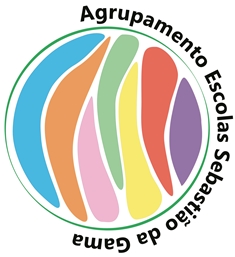 Escola Secundária de Sebastião da GamaSistemas Digitais e Arquitetura de Computadores – Módulo 4Prof. Carlos PereiraQ3Q2Q1Q0SaídaContador – síncrono – binário – crescente - módulo 16 (Baseado em FFjk por transição positiva)Contador – síncrono – binário – crescente - módulo 16 (Baseado em FFjk por transição positiva)Contador – síncrono – binário – crescente - módulo 16 (Baseado em FFjk por transição positiva)Contador – síncrono – binário – crescente - módulo 16 (Baseado em FFjk por transição positiva)Contador – síncrono – binário – crescente - módulo 16 (Baseado em FFjk por transição positiva)Contador – síncrono – binário – crescente - módulo 16 (Baseado em FFjk por transição positiva)Contador – síncrono – binário – crescente - módulo 16 (Baseado em FFjk por transição positiva)Contador – síncrono – binário – crescente - módulo 16 (Baseado em FFjk por transição positiva)Contador – síncrono – binário – crescente - módulo 16 (Baseado em FFjk por transição positiva)Contador – síncrono – binário – crescente - módulo 16 (Baseado em FFjk por transição positiva)Contador – síncrono – binário – crescente - módulo 16 (Baseado em FFjk por transição positiva)Contador – síncrono – binário – crescente - módulo 16 (Baseado em FFjk por transição positiva)Contador – síncrono – binário – crescente - módulo 16 (Baseado em FFjk por transição positiva)Contador – síncrono – binário – crescente - módulo 16 (Baseado em FFjk por transição positiva)Contador – síncrono – binário – crescente - módulo 16 (Baseado em FFjk por transição positiva)Contador – síncrono – binário – crescente - módulo 16 (Baseado em FFjk por transição positiva)Contador – síncrono – binário – crescente - módulo 16 (Baseado em FFjk por transição positiva)Contador – síncrono – binário – crescente - módulo 16 (Baseado em FFjk por transição positiva)Contador – síncrono – binário – crescente - módulo 16 (Baseado em FFjk por transição positiva)Contador – síncrono – binário – crescente - módulo 16 (Baseado em FFjk por transição positiva)Contador – síncrono – binário – crescente - módulo 16 (Baseado em FFjk por transição positiva)Contador – síncrono – binário – crescente - módulo 16 (Baseado em FFjk por transição positiva)Contador – síncrono – binário – crescente - módulo 16 (Baseado em FFjk por transição positiva)Contador – síncrono – binário – crescente - módulo 16 (Baseado em FFjk por transição positiva)Contador – síncrono – binário – crescente - módulo 16 (Baseado em FFjk por transição positiva)Contador – síncrono – binário – crescente - módulo 16 (Baseado em FFjk por transição positiva)Contador – síncrono – binário – crescente - módulo 16 (Baseado em FFjk por transição positiva)Contador – síncrono – binário – crescente - módulo 16 (Baseado em FFjk por transição positiva)Contador – síncrono – binário – crescente - módulo 16 (Baseado em FFjk por transição positiva)Contador – síncrono – binário – crescente - módulo 16 (Baseado em FFjk por transição positiva)Contador – síncrono – binário – crescente - módulo 16 (Baseado em FFjk por transição positiva)12345678910111213141516CLKQ0Q1Q2Q3